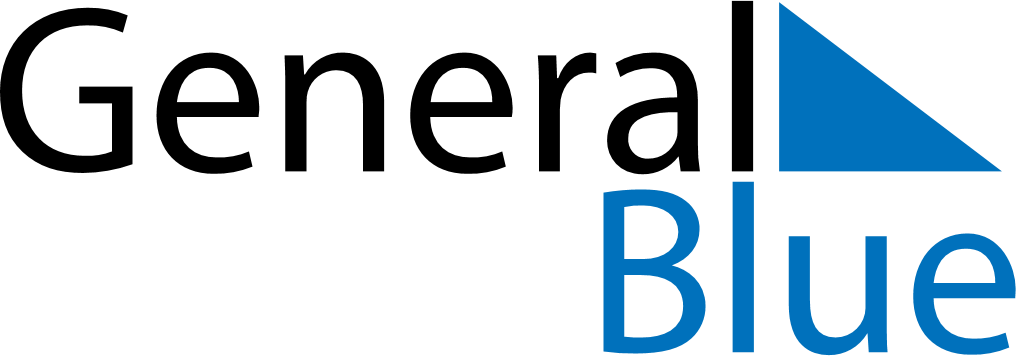 June 2023June 2023June 2023June 2023GibraltarGibraltarGibraltarSundayMondayTuesdayWednesdayThursdayFridayFridaySaturday122345678991011121314151616171819202122232324Father’s DayQueen’s Birthday25262728293030